ХЕРСОНСЬКИЙ ДЕРЖАВНИЙ АГРАРНО-ЕКОНОМІЧНИЙ УНІВЕРСИТЕТ АНКЕТА АБІТУРІЄНТАХДАЕУ у соціальних мережах:    @ksaeu_university   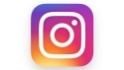 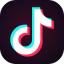  ХДАЕУ –Херсонський державний аграрно-економічний університет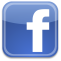 Херсонський аграрно-економічний університет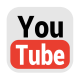 ПОЗНАЧТЕ СПЕЦІАЛЬНОСТІ ХЕРСОНСЬКОГО ДЕРЖАВНОГО АГРАРНО-ЕКОНОМІЧНОГО УНІВЕРСИТЕТУ, ЯКІ ВАС ЦІКАВЛЯТЬ ДЛЯ ВСТУПУ  ЗАВДАННЯ І ТУРУ З ГЕОГРАФІЇВСЕУКРАЇНСЬКОЇ ОЛІМПІАДИ ХЕРСОНСЬКОГО ДЕРЖАВНОГО АГРАРНО-ЕКОНОМІЧНОГО УНІВЕРСИТЕТУ ДЛЯ ПРОФЕСІЙНОЇ ОРІЄНТАЦІЇ ВСТУПНИКІВ НА ОСНОВІ ПОВНОЇ ЗАГАЛЬНОЇ СЕРЕДНЬОЇ ОСВІТИ Частина 1 (базовий рівень)Завдання 1–15 мають чотири варіанти відповіді, серед яких лише один вірний. Виберіть правильний, на Вашу думку, варіант відповіді (оцінка за правильно виконане завдання – 2 бали)1. Вперше висловили думку про кулястість Землі: 1. єгиптяни        2. стародавні римляни          3. стародавні греки            4. вікінгВідповідь __________________2. Укажіть правильне твердження щодо атмосфери Землі 1.  погода формується в тропосфері2. повітряна оболонка на 78% складається з кисню3. верхня межа сягає 12—18 км4. у всіх шарах температура з висотою знижуєтьсяВідповідь __________________3. Найбільший відсоток у загальному об’ємі гідросфери припадає на:1.  річки та озера           2. підземні води                3. гірські та покривні льодовики4. води Світового океануВідповідь __________________4. Що називають ґрунтом?1.  верхній шар земної поверхні, складений відкладами алювіального та еолового походження2. вивітрені мінерали і гірські породи на земній поверхні3. накопичені на поверхні землі органічні рештки, які розкладені під впливом життєдіяльності мікроорганізмів4. верхній пухкий шар земної поверхні, якому властива родючістьВідповідь __________________5. Визначте, які галузі паливної промисловості характерні для Житомирської області України:1.  нафтова і газова                             2. кам’яновугільна і сланцева3. буровугільна і торф’яна                  4. кам’яновугільна і газоваВідповідь __________________6. Виберіть острів, який розташований в Атлантичному океані.1. Ньюфаундленд             2. Кокос            3. Сулавесі                  4. ПасхиВідповідь __________________7. Укажіть групу сільськогосподарських культур, основні райони вирощування яких збігаються на території України в межах однієї сільськогосподарської зони 1.  пшениця, жито, картопля, баштанні             2. хміль, рапс, рис, соняшник3. кукурудза, пшениця, цукрові буряки, гречка4. ячмінь, просо, соняшник, льон-довгунецьВідповідь __________________8. Укажіть, яка частина земного простору не входить до складу державної території.1.  морська економічна зона за 12 миль від берега2. повітряний простір над територією держави3. суходіл із його надрами та внутрішні води4. акваторія від берега до межі територіальних водВідповідь __________________9. Вкажіть прізвище видатного українця, який подорожував Українськими Карпатами.  1. Т.Г. Шевченко          2. І.Я. Франко           3. Г.С. Сковорода            4. С.А. БандераВідповідь __________________10. Укажіть групу унітарних держав:1.  Польща, Словаччина, Угорщина          2. Канада, США, Мексика3. Індія, Пакистан, М’янма                        4. Німеччина, Австрія, ШвейцаріяВідповідь __________________11. Обчисліть густоту населення в Африці. Населення 900 млн. осіб. Площа материка 30 млн. км2.1. 3 особи/км2              2. 0,3 осіб/км2               3. 10 осіб/км2                    4. 30 осіб/км2Відповідь __________________12.  Вкажіть країну, яка розташована на двох материках.1.  Казахстан             2. Туреччина           3. Єгипет                 4. МексикаВідповідь __________________13. Вивіз країною певних товарів, цінних паперів чи надання послуг для реалізації на зовнішньому ринку1.  ресурсозбереження          2. експорт           3. нововведення          4. інтеграціяВідповідь __________________14. При загальногеологічних запасах природного газу у 320 трлн. м3 та щорічному видобутку – 2 000 млрд. м3 забезпеченість природним газом становить приблизно:1. 25 років             2. 74 роки               3. 115 років                4. 160 роківВідповідь __________________15. Обчисліть, користуючись даними таблиці, показник природного приросту населення країни за рік:                1. -5                    2. -6                     3. 6                      4. 5Відповідь __________________Частина 2 (середній рівень)У завданнях 16–25 до рядків інформації, позначених буквою, виберіть один правильний, на Вашу думку, варіант, позначений цифрами, або розташуйте факти (позначені буквами) у правильній послідовності. Цифрі 1 має відповідати вибраний Вами перший факт, цифрі 2 – другий, цифрі 3 – третій, цифрі 4 – четвертий. Кількість балів за виконання одного завдання може коливатися від 0 до 4 (максимальна оцінка за правильно виконане завдання) балів16. Перетворіть іменований (1-4) масштаб в числовий  (А-Д)Відповідь: 1 ___________, 2___________, 3____________, 4____________17. Установіть відповідність між назвами країн (1-4) та їх описом (А-Д)Відповідь: 1 ___________, 2___________, 3____________, 4____________18. Встановіть відповідність між термінами (1-4) та їх поясненнями (А-Д)Відповідь: 1 ___________, 2___________, 3____________, 4____________19. Встановіть відповідність між річками (1–4), якими проходить Державний кордон України, та країнами (А–Д)Відповідь: 1 ___________, 2___________, 3____________, 4____________20. Установіть відповідність між товарами (1-4) та країнами, які їх експортують (А-Д)Відповідь: 1 ___________, 2___________, 3____________, 4____________21. Установіть відповідність між країнами (1-4)  та розміщеними на їх території туристськими об’єктами (А-Д)Відповідь: 1 ___________, 2___________, 3____________, 4____________22. Установіть відповідність між геосферами (1-4) та наслідками впливу людини на їхній стан  (А-Д)Відповідь: 1 ___________, 2___________, 3____________, 4____________23. Установіть відповідність між гірськими системами (1-4) та епохами їх горотворення (А-Д) Відповідь: 1 ___________, 2___________, 3____________, 4____________24. Установіть відповідність між елементами суходолу (1-4) і їх визначеннями (А-Д)Відповідь: 1 ___________, 2___________, 3____________, 4____________25. Установіть відповідність між кліматичними поясами (1-4) та їх основними характеристиками (А-Д)Відповідь: 1 ___________, 2___________, 3____________, 4____________Частина 3 (високий рівень)Розв’яжіть завдання 26-30. У відповідь запишіть отримані результати або напишіть твердження (максимальна оцінка за правильно виконане завдання – 6 балів)26. Які форми рельєфу (горб, западина) зображено на малюнку а) і б) Визначте відносну висоту горба і глибину западини. Для кожної форми рельєфу визначте крутий і пологий схили.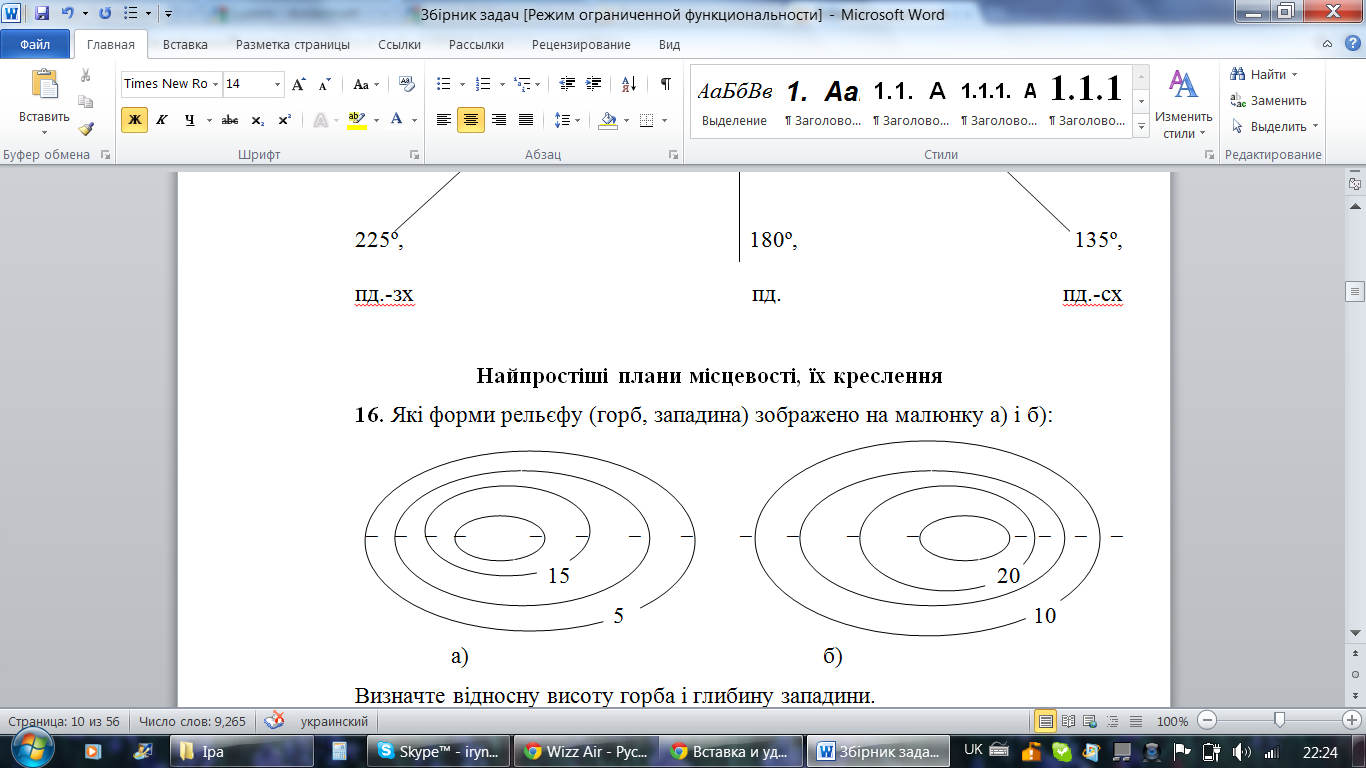 Відповідь: ____________________________________________________________________________________________________________________________________________________________________________________________________________________________________________________________________________________________________________________________________________________________________________________________________________________________________________________________________________________________________________________________________________________________________________________________________________________________________________________________________27. По телебаченню повідомили, що через місяць відбудеться фестиваль естрадної пісні. У якому місті це відбудеться і в якій державі? Знайдіть на карті відповідь за координатами: 39  пн. ш., 105  зх. д.Відповідь: _______________________________________________________________________________________________________________________28. Обчисліть, скільки кілограмів різних речовин можна отримати з 1 т чорноморської води, якщо її солоність 18%Відповідь: _____________________________________________________________________________________________________________________________29. Найнижча точка Північної Америки (Долина Смерті) розташована нижче рівня океану на 85 м, а відносна висота між найнижчою і найвищою точками становить 6279 м. Визначте абсолютну висоту найвищої точки материка та назвіть її.Відповідь:   ______________________________________________________________________________________________________________________________________30. Заповніть таблицю за взірцем.ПрізвищеІм’я По-батьковіПредмети ЗНО, на які зареєструвались Предмети, які обираю для ОлімпіадиАдреса проживанняАдреса проживанняАдреса проживанняАдреса проживанняНазва навчального закладуНомер телефону особистийПІБ та номери телефонів батьків (не обов’язково; на випадок, якщо не зможемо до Вас дотелефонуватись)E-mailНАЗВА СПЕЦІАЛЬНОСТІНАЗВА СПЕЦІАЛЬНОСТІНАЗВА СПЕЦІАЛЬНОСТІАгрономіяВодні біоресурси та аквакультураПідприємництво, торгівля та біржова діяльністьЗахист і карантин рослинНауки про ЗемлюГотельно-ресторанна справаСадівництво та виноградарствоАрхітектура та містобудування ТуризмАгроінженеріяБудівництво та цивільна інженеріяФізична культура та спортХарчові технологіїГеодезія та землеустрійПублічне управління та адмініструванняТехнологія виробництва та переробки продукції тваринництваГідротехнічне будівництво, водна інженерія та водні технологіїФінанси, банківська справа та страхуванняВетеринарна гігієна, санітарія і експертизаЕлектроенергетика, електротехніка та електромеханікаМенеджментЕкологіяДизайн середовищаМенеджмент інформаційних технологійСадово-паркове господарствоМаркетингОблік і оподаткуванняТехнології захисту навколишнього середовищаЕкономікаЛісове господарствоПравоРікНароджуваність, на 1 тис. чол.Смертність, на 1 тис. чол.Еміграція,тис. чол.Імміграція,тис. чол.Населення,тис. чол.201591510153001в  – А1: 1000002в  – Б1 : 50000003в 1см – В1 : 3004в  – Г1 : 1000Д1 : 200001МексикаАКраїна згаслих і діючих вулканів, що нагрівають підземні води до температури 100  С. Тут налічують близько сотні джерел гарячої води, у тому числі і гейзерів. Їхня енергія приводить у рух турбіни електростанцій, обігріває житлові будинки, оранжереї. Столиця країни – одне з найчистіших міст світу.2ІсландіяБКраїна є економічним лідером не тільки свого регіону, а й світу. Населення – одно національне, сповідує буддизм і синтоїзм. Країна дивує світ своїми технологіями. У ній збудовано найдовший у світі підводний тунель. Його протяжність , а разом з аварійними і допоміжними тунелями – .3ЯпоніяВЦе федеративна республіка, країна давніх цивілізацій. Нині – одна з головних нафтодобувних і нафтоекспортуючих країн світу; за запасами нафти вона посідає 4-е місце у світі. За рівнем розвитку країна помітно випереджає інші країни свого регіону. Головними партнерами країни є дві великі держави, що розміщені на північ від неї.4ІндонезіяГНаселення цієї країни є одним із найчисленніших. Цивілізація налічує понад п’ять тисяч років. У країні проживає багато етнічних груп, однак державною мовою є англійська. Міста в цій країні виникли ще до нашої ери, проте переважає в ній сільське населення.ДЦя країна розташована на більш ніж 13 000 островів, з яких заселені лише 922. Країну населяють понад 150 народів, які розмовляють 1000 мовами і діалектами. На деяких островах збереглися риси первісного ладу, хоча за статусом ООН держава вважається новою індустріальною країною.1сельвасАстеп2пуштаБзатока3ергВпустеля4губаГхребетДліс1ТисаАМолдова2ДніпроБРосійська Федерація3Західний БугВПольща4ДністерГРумуніяДБілорусь1верстатиАЄгипет2бавовнаБГреція3бокситиВНімеччина4оливкова оліяГЧиліДГвінея1ГреціяАг. Фудзіяма2КеніяБг. Джомолунгма3НепалВоз. Балатон4УгорщинаГг. АфонДнац. парк Серенгеті1літосфераАакліматизація тварин2гідросфераБозонові «дірки»3атмосфераВантропогенні форми рельєфу4біосфераГ«цвітіння» водиДтериторіальний поділ праці1АппалачіАальпійська2КавказБбайкальська3Скандинавські гориВмезозойська4СаяниГгерцинськаДкаледонська1материкАпорівняно невелика ділянка суходолу, з усіх боків оточена водою2острівБгрупа островів, розташованих близько один до одного3півострівВчастина суходолу, що далеко видається в океан, із трьох боків оточена водою, а четвертим приєднана до материка4архіпелагГвеличезна ділянка суходолу, з усіх боків оточена водоюДчастина океану (моря), що глибоко вдається в суходіл1пасатиАатмосферні вітри з низьким тиском усередині2мусониБсезонні вітри, що змінюють свій напрям двічі на рік3західні вітриВлегкий вітерець, що змінює свій напрям двічі на добу4бризиГвітри, що панують у помірних широтахДпостійні вітри, що дмуть з області тропічних широт в область екватораз/пГеографічна назваГеографічний об’єктДе розташований об’єктПрикладАйдаррічкаСхід України1Нордкін 2Еритрея 3Ямусукро 4Шаян5Галапагос 6Ізмаїл 